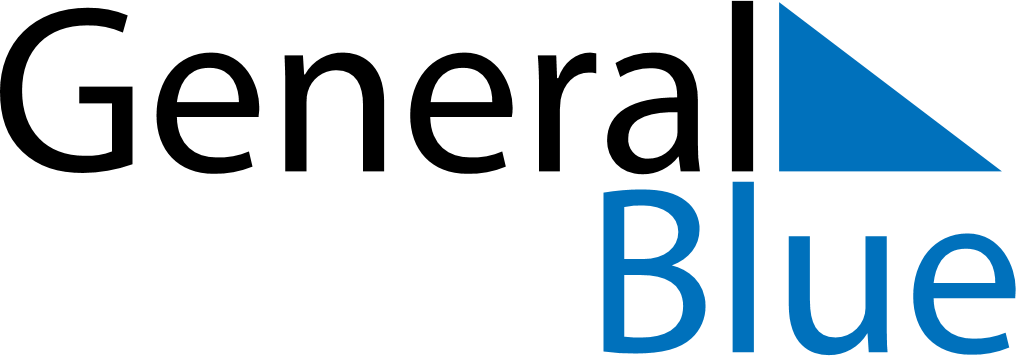 June 2024June 2024June 2024June 2024June 2024June 2024June 2024Sanam Chai Khet, Chachoengsao, ThailandSanam Chai Khet, Chachoengsao, ThailandSanam Chai Khet, Chachoengsao, ThailandSanam Chai Khet, Chachoengsao, ThailandSanam Chai Khet, Chachoengsao, ThailandSanam Chai Khet, Chachoengsao, ThailandSanam Chai Khet, Chachoengsao, ThailandSundayMondayMondayTuesdayWednesdayThursdayFridaySaturday1Sunrise: 5:45 AMSunset: 6:38 PMDaylight: 12 hours and 52 minutes.23345678Sunrise: 5:45 AMSunset: 6:38 PMDaylight: 12 hours and 53 minutes.Sunrise: 5:45 AMSunset: 6:39 PMDaylight: 12 hours and 53 minutes.Sunrise: 5:45 AMSunset: 6:39 PMDaylight: 12 hours and 53 minutes.Sunrise: 5:45 AMSunset: 6:39 PMDaylight: 12 hours and 53 minutes.Sunrise: 5:45 AMSunset: 6:39 PMDaylight: 12 hours and 53 minutes.Sunrise: 5:45 AMSunset: 6:40 PMDaylight: 12 hours and 54 minutes.Sunrise: 5:45 AMSunset: 6:40 PMDaylight: 12 hours and 54 minutes.Sunrise: 5:46 AMSunset: 6:40 PMDaylight: 12 hours and 54 minutes.910101112131415Sunrise: 5:46 AMSunset: 6:40 PMDaylight: 12 hours and 54 minutes.Sunrise: 5:46 AMSunset: 6:41 PMDaylight: 12 hours and 54 minutes.Sunrise: 5:46 AMSunset: 6:41 PMDaylight: 12 hours and 54 minutes.Sunrise: 5:46 AMSunset: 6:41 PMDaylight: 12 hours and 55 minutes.Sunrise: 5:46 AMSunset: 6:41 PMDaylight: 12 hours and 55 minutes.Sunrise: 5:46 AMSunset: 6:42 PMDaylight: 12 hours and 55 minutes.Sunrise: 5:46 AMSunset: 6:42 PMDaylight: 12 hours and 55 minutes.Sunrise: 5:46 AMSunset: 6:42 PMDaylight: 12 hours and 55 minutes.1617171819202122Sunrise: 5:47 AMSunset: 6:42 PMDaylight: 12 hours and 55 minutes.Sunrise: 5:47 AMSunset: 6:43 PMDaylight: 12 hours and 55 minutes.Sunrise: 5:47 AMSunset: 6:43 PMDaylight: 12 hours and 55 minutes.Sunrise: 5:47 AMSunset: 6:43 PMDaylight: 12 hours and 55 minutes.Sunrise: 5:47 AMSunset: 6:43 PMDaylight: 12 hours and 55 minutes.Sunrise: 5:47 AMSunset: 6:43 PMDaylight: 12 hours and 55 minutes.Sunrise: 5:48 AMSunset: 6:44 PMDaylight: 12 hours and 55 minutes.Sunrise: 5:48 AMSunset: 6:44 PMDaylight: 12 hours and 55 minutes.2324242526272829Sunrise: 5:48 AMSunset: 6:44 PMDaylight: 12 hours and 55 minutes.Sunrise: 5:48 AMSunset: 6:44 PMDaylight: 12 hours and 55 minutes.Sunrise: 5:48 AMSunset: 6:44 PMDaylight: 12 hours and 55 minutes.Sunrise: 5:49 AMSunset: 6:44 PMDaylight: 12 hours and 55 minutes.Sunrise: 5:49 AMSunset: 6:44 PMDaylight: 12 hours and 55 minutes.Sunrise: 5:49 AMSunset: 6:45 PMDaylight: 12 hours and 55 minutes.Sunrise: 5:49 AMSunset: 6:45 PMDaylight: 12 hours and 55 minutes.Sunrise: 5:50 AMSunset: 6:45 PMDaylight: 12 hours and 55 minutes.30Sunrise: 5:50 AMSunset: 6:45 PMDaylight: 12 hours and 55 minutes.